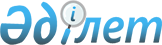 О снятии ограничительных мероприятий и признании утратившим силу решение акима города Зайсан от 10 ноября 2017 года № 6 "Об установлении ограничительных мероприятий в крестьянском хозяйстве "Исабай" Зайсанского городского округа"Решение акима города Зайсан Зайсанского района Восточно-Казахстанской области от 13 марта 2018 года № 11. Зарегистрировано Департаментом юстиции Восточно-Казахстанской области 27 марта 2018 года № 5564
      Примечание РЦПИ.

      В тексте документа сохранена пунктуация и орфография оригинала.
      В соответствии с подпунктом 8) статьи 10-1 Закона Республики Казахстан от 10 июля 2002 года "О ветеринарии", подпункт 4) пункта 2 статьи 46 Закона Республики Казахстан от 6 апреля 2016 года "О правовых актах", на основании представления главного государственного ветеринарно-санитарного инспектора Зайсанского района от 26 декабря 2017 года № 443 аким города Зайсан РЕШИЛ:
      1. Снять ограничительные мероприятия в крестьянском хозяйстве "Исабай" Зайсанского городского округа в связи с проведением комплекса ветеринарных мероприятий по ликвидации заболевания бруцеллеза среди крупного рогатого скота.
      2. Признать утратившими силу решение акима города Зайсан от 10 ноября 2017 года 10 ноября № 6 "Об установлении ограничительных мероприятий в крестьянском хозяйстве "Исабай" Зайсанского городского округа" (зарегестрированного в Реестре государственной регистрации нормативных правовых актов за № 5297, опубликовано в Эталонном контольном банке нормативных правовых актов Республики Казахстан в электронном виде от 11 декабря 2017 года).
      3. Настоящее решение вводится в действие по истечении десяти календарных дней после дня его первого официального опубликования.
					© 2012. РГП на ПХВ «Институт законодательства и правовой информации Республики Казахстан» Министерства юстиции Республики Казахстан
				
      Аким города Зайсан 

А. Дутбаев
